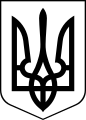 ЧОРТКІВСЬКА    МІСЬКА    РАДАСІМДЕСЯТ ВОСЬМА СЕСІЯ ВОСЬМОГО СКЛИКАННЯРІШЕННЯ (ПРОЄКТ)від 03 жовтня 2023 року							№м. ЧортківПро внесення змін до Статуту комунальногопідприємства  «Чортків дім»   	З метою забезпечення ефективності економічної діяльності, розширення спектру та покращення якості надання послуг населенню громади, враховуючи клопотання начальника комунального підприємства «Чортків дім» Галини Олійник від 19.09.2023 №91, відповідно до статей 57, 78 Господарського кодексу України, Закону України «Про державну реєстрацію юридичних осіб, фізичних осіб-підприємців та громадських формувань», керуючись статтями 17, 25, 26, частиною 1 статті 59 Закону України «Про місцеве самоврядування в Україні», міська рада ВИРІШИЛА:	1. Внести зміни до Статуту комунального підприємства «Чортків дім» та затвердити його в новій редакції, що додається.	2. Збільшити розмір статутного капіталу на суму 240 426,65 грн. (двісті сорок тисяч чотириста двадцять шість гривень 65 копійок) до рівня 250 426,65 грн. (двісті п’ятдесят тисяч чотириста двадцять шість гривень 65 копійок).	3. Начальнику комунального підприємства «Чортків дім» Галині Олійник забезпечити реєстрацію Статуту комунального підприємства «Чортків дім» у новій редакції, подати документи для внесення відповідних змін до органу державної реєстрації згідно з чинним законодавством та внести відповідні зміни до бухгалтерського обліку підприємства.	4. Контроль за виконанням даного рішення покласти на заступницю міського голови з питань діяльності виконавчих органів міської ради Наталію ВОЙЦЕХОВСЬКУ та постійну комісію  міської ради з питань розвитку інфраструктури та комунального господарства.Міський голова						        Володимир ШМАТЬКОДзиндра Я. П.Гевко П. І.Войцеховська Н. М.Фаріон М. С.Касіяник О. М.